Research Title:Reference No.As the Principal Investigator of this project, my signature confirms that I will ensure that all procedures performed under the project will be conducted in accordance with all relevant national and international policies and regulations that govern research involving humans, animals and cadavers. I understand that if there is any significant deviation from the project as originally approved, I must submit an amendment to the UWU-REC for approval prior to its implementation. I have submitted all significant previous decisions by this or any other Ethics Review Committee and/or regulatory authorities relevant to the proposed study. I declare that I am not seeking approval for a study that has already been commenced or has already been completed, and the provided all details in application package are true as per my knowledge and understanding. Further, I hereby inform that the provided research proposal was reviewed/not reviewed for its scientific and technical content by the person/s and or entity given below.______________________________________    		Date:_______________Signature of Principal InvestigatorFull name of Principal Investigator: _______________________________________Institution:________________________________________________________________________________________________________________________________________Review for Scientific and Technical ContentThe research proposal was already reviewed by (External Reviewer/Supervisor);Name of person/s:Entity:Date of Review:DeclarationResearch Ethics CommitteeUva Wellassa University 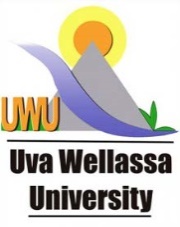 